                L.O.V.E ~ Lady of virtue and Eloquence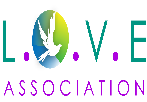 membership Application                L.O.V.E ~ Lady of virtue and Eloquencemembership Application                L.O.V.E ~ Lady of virtue and Eloquencemembership ApplicationName:Name:Name:Date of birth:Medicare NumberPhone:Current address:Current address:Current address:City:State:Postal Code:Email Address: Email Address: Email Address: Parent InformationParent InformationParent InformationPhone:E-mail:Mobile:City:State:Postal Code:Emergency ContactEmergency ContactEmergency ContactName:Name:Name:Address:Address:Phone:City:State:Postal Code:Relationship to applicant:Relationship to applicant:Relationship to applicant:MedicalMedicalMedicalDoes your child have any medical conditions, or allergies:    Yes                No             If yes please state the conditions and allergies below along with medical treatment e.g. asthma- Puffer/InhalerDoes your child have any medical conditions, or allergies:    Yes                No             If yes please state the conditions and allergies below along with medical treatment e.g. asthma- Puffer/InhalerDoes your child have any medical conditions, or allergies:    Yes                No             If yes please state the conditions and allergies below along with medical treatment e.g. asthma- Puffer/InhalerCONSENTCONSENTCONSENTThroughout the course of this program, photos may be taken and uploaded onto social sites and newspapers e.g. Facebook, L.O.V.E website etc. If you do not wish for your child’s photo to be taken please tick. Throughout the course of this program, photos may be taken and uploaded onto social sites and newspapers e.g. Facebook, L.O.V.E website etc. If you do not wish for your child’s photo to be taken please tick. Throughout the course of this program, photos may be taken and uploaded onto social sites and newspapers e.g. Facebook, L.O.V.E website etc. If you do not wish for your child’s photo to be taken please tick. L.O.V.E RESEARCH PROJECTL.O.V.E RESEARCH PROJECTL.O.V.E RESEARCH PROJECTThe L.O.V.E association will be holding a research project on the progress of this program, surveys may be distributed, all information is private and confidential, please tick if you do not wish for your child to be part of this research. The L.O.V.E association will be holding a research project on the progress of this program, surveys may be distributed, all information is private and confidential, please tick if you do not wish for your child to be part of this research. The L.O.V.E association will be holding a research project on the progress of this program, surveys may be distributed, all information is private and confidential, please tick if you do not wish for your child to be part of this research. SignaturesSignaturesSignaturesSignature of Parent/Guardian:Signature of Parent/Guardian:Date:                L.O.V.E ~ Lady of virtue and Eloquence 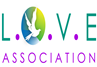 membership Application                L.O.V.E ~ Lady of virtue and Eloquence membership Application                L.O.V.E ~ Lady of virtue and Eloquence membership ApplicationName:Name:Name:Date of birth:Medicare NumberPhone:Current address:Current address:Current address:City:State:Postal Code:Email Address: Email Address: Email Address: Parent InformationParent InformationParent InformationPhone:E-mail:Mobile:City:State:Postal Code:Emergency ContactEmergency ContactEmergency ContactName:Name:Name:Address:Address:Phone:City:State:Postal Code:Relationship to applicant:Relationship to applicant:Relationship to applicant:MedicalMedicalMedicalDoes your child have any medical conditions, or allergies:    Yes                No             If yes please state the conditions and allergies below along with medical treatment e.g. asthma- Puffer/InhalerDoes your child have any medical conditions, or allergies:    Yes                No             If yes please state the conditions and allergies below along with medical treatment e.g. asthma- Puffer/InhalerDoes your child have any medical conditions, or allergies:    Yes                No             If yes please state the conditions and allergies below along with medical treatment e.g. asthma- Puffer/InhalerCONSENTCONSENTCONSENTThroughout the course of this program, photos may be taken and uploaded onto social sites and newspapers e.g. Facebook, L.O.V.E website etc. If you do not wish for your child’s photo to be taken please tick. Throughout the course of this program, photos may be taken and uploaded onto social sites and newspapers e.g. Facebook, L.O.V.E website etc. If you do not wish for your child’s photo to be taken please tick. Throughout the course of this program, photos may be taken and uploaded onto social sites and newspapers e.g. Facebook, L.O.V.E website etc. If you do not wish for your child’s photo to be taken please tick. L.O.V.E RESEARCH PROJECTL.O.V.E RESEARCH PROJECTL.O.V.E RESEARCH PROJECTThe L.O.V.E association will be holding a research project on the progress of this program, surveys may be distributed, all information is private and confidential, please tick if you do not wish for your child to be part of this research. The L.O.V.E association will be holding a research project on the progress of this program, surveys may be distributed, all information is private and confidential, please tick if you do not wish for your child to be part of this research. The L.O.V.E association will be holding a research project on the progress of this program, surveys may be distributed, all information is private and confidential, please tick if you do not wish for your child to be part of this research. SignaturesSignaturesSignaturesSignature of Parent/Guardian:Signature of Parent/Guardian:Date: